Zgłoszenie Szkoły – Igrzyska Młodzieży Szkolnej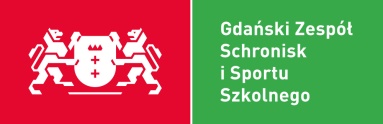 do zawodów Gdańskiej Olimpiady Młodzieży na rok szkolny 2019/2020Po zapoznaniu się z Regulaminem Ogólnym Gdańskiej Olimpiady Młodzieży obowiązującym w roku szkolnym 2019/2020, akceptuję i przyjmuję jego treści jako obowiązujące.do następujących zawodów:Obowiązkowo do wypełnienia:Wypełnioną kartę zgłoszenia należy przesłać WYŁĄCZNIE  drogą elektroniczną na adres email: p.wozniak@gokf.gda.pl  do 10 września 2019r /wtorek/.Udział Szkoły należy zarejestrować (zgłosić) również w systemie S.R.S.  www.srs.szs.plTak przesłane zgłoszenie nie wymaga pieczęci i podpisów!!!Zgłaszam Szkołę :Zgłaszam Szkołę :(podać nazwę szkoły)Lp.Dyscyplina:Potwierdzenie udziału(oznaczyć X )Potwierdzenie udziału(oznaczyć X )Zgłoszenie organizacji etapu rozgrywek(oznaczyć X )Lp.Dyscyplina:DziewczętaChłopcyZgłoszenie organizacji etapu rozgrywek(oznaczyć X )1.Koszykówka2.Koszykówka 3x33.Piłka siatkowa4.Piłka ręczna5.Piłka nożna 6.Unihokej 7.Lekkoatletyka Indywidualna8.Sztafetowe biegi przełajowe9.Drużynowe biegi przełajowe10.Tenis stołowy drużynowy 11.Badminton drużynowy   12.Szachy drużynowe  13.Pływanie drużynowe14.Siatkówka plażowa15.Bowling drużynowy16.Wioślarstwo halowe17.Smocze łodzie na basenieAdres szkoły:Numer telefonu:Nazwisko Imię Dyrektora SzkołyNazwisko Imię osoby odpowiedzialnej za kontakt z GOMAdres email sekretariatu szkoły:Adres email osoby odpowiedzialnej za kontakt z GOMNr telefonu osoby odpowiedzialnej za kontakt z GOM